
Checkliste für Verwaltungszentren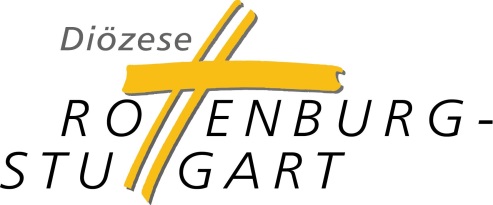 „Meilensteine“ einer Baumaßnahme 
Checkliste für Verwaltungszentren„Meilensteine“ einer Baumaßnahme 
Checkliste für Verwaltungszentren„Meilensteine“ einer Baumaßnahme Kirchengemeinde:Kirchengemeinde:Gebäude:Gebäude:Maßnahme:Maßnahme:Architekturbüro:Architekturbüro:Vorbereitung:Vorbereitung:Vorbereitung:Prüfung, welche Stellen mit einbezogen werden müssen (z. B. Bischöfliches Bauamt (BBA), Abteilung Kirchengemeinden, Amt für Kirchenmusik, Denkmalpflege, Kommune, Landesverband KiTa, Fachkraft für Arbeitssicherheit etc.), Rücksprache mit BBA.Prüfung, welche Stellen mit einbezogen werden müssen (z. B. Bischöfliches Bauamt (BBA), Abteilung Kirchengemeinden, Amt für Kirchenmusik, Denkmalpflege, Kommune, Landesverband KiTa, Fachkraft für Arbeitssicherheit etc.), Rücksprache mit BBA.Ortstermin mit BBA, ggf. weitere Behörden (Denkmalpflege, Kommune etc.)Ortstermin mit BBA, ggf. weitere Behörden (Denkmalpflege, Kommune etc.)Bedarfsanerkennung (durch BBA, ggfs. formales Bedarfsanerkennungsverfahren über das BO)Bedarfsanerkennung (durch BBA, ggfs. formales Bedarfsanerkennungsverfahren über das BO)Grundsatzbeschluss KGR über ArchitektenwahlGrundsatzbeschluss KGR über ArchitektenwahlAntragstellung BO (Genehmigung, evtl. Zuschüsse):Antragstellung BO (Genehmigung, evtl. Zuschüsse):Antragstellung BO (Genehmigung, evtl. Zuschüsse):Unterlagen Architekt und ggfs. Fachplaner vollständig:Kostenberechnung (Projekt- und Kostendatenblatt)Maßnahmenbeschreibungevtl. PläneHonorarvorschlagUnterlagen Architekt und ggfs. Fachplaner vollständig:Kostenberechnung (Projekt- und Kostendatenblatt)Maßnahmenbeschreibungevtl. PläneHonorarvorschlagProtokollauszug KGR-BeschlussProtokollauszug KGR-BeschlussFinanzierungsvorschlag (Eigenfinanzierung, Investitionsprogramm, FdI, Nachhaltigkeitsfonds, FkS)Finanzierungsvorschlag (Eigenfinanzierung, Investitionsprogramm, FdI, Nachhaltigkeitsfonds, FkS)Ggf. schriftliche Zusage Kostenbeteiligung Dritter (z. B. Kommune bei Kindergarten)Ggf. schriftliche Zusage Kostenbeteiligung Dritter (z. B. Kommune bei Kindergarten)Ggf. Nachweis Energieeinsparung (bei Zuschussantrag Nachhaltigkeitsfonds)Ggf. Nachweis Energieeinsparung (bei Zuschussantrag Nachhaltigkeitsfonds)Ggf. Nachweis Kosten für energetische Maßnahme (bei Zuschussantrag Nachhaltigkeitsfonds)Ggf. Nachweis Kosten für energetische Maßnahme (bei Zuschussantrag Nachhaltigkeitsfonds)Ggf. Nachweis über aktuelle Bauschauprotokolle (bei Zuschussantrag FkS)Ggf. Nachweis über aktuelle Bauschauprotokolle (bei Zuschussantrag FkS)Ggf. Nachweis über mittelfristige Investitionsplanung (bei Zuschussantrag FkS)Ggf. Nachweis über mittelfristige Investitionsplanung (bei Zuschussantrag FkS)Ggf. Auswertungsbögen „Pastorale Bewertung kirchlicher Gebäude“  (bei Zuschussantrag FkS)Ggf. Auswertungsbögen „Pastorale Bewertung kirchlicher Gebäude“  (bei Zuschussantrag FkS)Zuschüsse Dritter:Zuschüsse Dritter:Zuschüsse Dritter:Zuschussantrag Denkmalpflege, Dt. Stiftung Denkmalschutz etc.Zuschussantrag Denkmalpflege, Dt. Stiftung Denkmalschutz etc.Altrechtliche Verpflichtungen Kommune, z. B. KirchturmAltrechtliche Verpflichtungen Kommune, z. B. KirchturmÖffentliche Fördermittel (z. B. energetische Maßnahmen, Krippenförderung etc.)Öffentliche Fördermittel (z. B. energetische Maßnahmen, Krippenförderung etc.)Genehmigungen:Genehmigungen:Genehmigungen:Aufsichtsrechtliche Genehmigung BOAufsichtsrechtliche Genehmigung BOBaurechtliche GenehmigungBaurechtliche GenehmigungDenkmalschutzrechtliche GenehmigungDenkmalschutzrechtliche GenehmigungNaturschutzrechtliche GenehmigungNaturschutzrechtliche GenehmigungSchriftliche Zustimmung des UrheberrechtsinhabersSchriftliche Zustimmung des UrheberrechtsinhabersAngebote:Angebote:Angebote:Bepreiste Leistungsverzeichnisse durch Architekt und/oder FachplanerBepreiste Leistungsverzeichnisse durch Architekt und/oder FachplanerVergabeunterlagen durch Architekt und/oder Fachplaner:Submissionsprotokoll mit ungeprüften und geprüften SummenPreisspiegelVergabeempfehlungKostenanschlag (Fortschreibung Projekt- und Kostendatenblatt)Vergabeunterlagen durch Architekt und/oder Fachplaner:Submissionsprotokoll mit ungeprüften und geprüften SummenPreisspiegelVergabeempfehlungKostenanschlag (Fortschreibung Projekt- und Kostendatenblatt)KGR-Beschluss zu VergabenKGR-Beschluss zu VergabenNachweis Einhaltung der Genehmigungssumme an BBA mit Projekt- und KostendatenblattNachweis Einhaltung der Genehmigungssumme an BBA mit Projekt- und KostendatenblattVergabe, Ausführung:Vergabe, Ausführung:Vergabe, Ausführung:Bauverträge mit beauftragten Firmen abgeschlossenBauverträge mit beauftragten Firmen abgeschlossenRechnungen / Abschlagszahlungen / Schlussrechnungen der FirmenRechnungen / Abschlagszahlungen / Schlussrechnungen der FirmenAbnahmeprotokolle mit FirmenAbnahmeprotokolle mit FirmenGgf. Mängelanzeige (durch Architekt / Fachplaner), Schriftverkehr MängelbeseitigungGgf. Mängelanzeige (durch Architekt / Fachplaner), Schriftverkehr MängelbeseitigungArchitekten- und Ingenieurverträge:Architekten- und Ingenieurverträge:Architekten- und Ingenieurverträge:Honorarvorschläge Architekt und/oder Fachplaner eingereicht, durch BBA geprüftHonorarvorschläge Architekt und/oder Fachplaner eingereicht, durch BBA geprüftVerträge mit Architekt und/oder Fachplaner mit allen Anlagen in dreifacher Ausführung eingereichtVerträge mit Architekt und/oder Fachplaner mit allen Anlagen in dreifacher Ausführung eingereichtVerträge mit Architekt und/oder Fachplaner durch BBA genehmigtVerträge mit Architekt und/oder Fachplaner durch BBA genehmigtRechnungen, Abschlagzahlungen, (Teil-)Schlussrechnungen Architekt und /oder FachplanerRechnungen, Abschlagzahlungen, (Teil-)Schlussrechnungen Architekt und /oder FachplanerAbnahmeprotokoll mit Architekt und /oder Fachplaner, Unterlagen wurden KG & BO vollständig ausgehändigt, Nachweis Architekt über Übergabe liegt vor (§ 15 Abs. 4 BauO). Abnahmeprotokoll mit Architekt und /oder Fachplaner, Unterlagen wurden KG & BO vollständig ausgehändigt, Nachweis Architekt über Übergabe liegt vor (§ 15 Abs. 4 BauO). Ggf. Mängelanzeige (durch Kirchengemeinde), Schriftverkehr MängelbeseitigungGgf. Mängelanzeige (durch Kirchengemeinde), Schriftverkehr MängelbeseitigungEndabrechnung:Endabrechnung:Endabrechnung:Zuschussbescheide Dritter (z. B. Denkmalpflege)Zuschussbescheide Dritter (z. B. Denkmalpflege)Verwendungsnachweis für Dritte erstellen (z. B. Denkmalpflege)Verwendungsnachweis für Dritte erstellen (z. B. Denkmalpflege)Abrechnung mit Dritten (z. B. Kommune)Abrechnung mit Dritten (z. B. Kommune)Beantragung Restzuweisung Ausgleichstock beim BO (Voraussetzung: Kostenfeststellung)Beantragung Restzuweisung Ausgleichstock beim BO (Voraussetzung: Kostenfeststellung)Gewährleistungsphase:Gewährleistungsphase:Gewährleistungsphase:- Architekturbüro ist mit LPH 9 beauftrag   →  Ggf. Begehung rechtzeitig einfordern
- Architekturbüro ist nicht mit LPH 9 beauftragt   →  Begehung mit Architekt und/oder Fachplaner   rechtzeitig organisieren (1/2 Jahr vor Ablauf der Gewährleistungsfrist- Architekturbüro ist mit LPH 9 beauftrag   →  Ggf. Begehung rechtzeitig einfordern
- Architekturbüro ist nicht mit LPH 9 beauftragt   →  Begehung mit Architekt und/oder Fachplaner   rechtzeitig organisieren (1/2 Jahr vor Ablauf der GewährleistungsfristProtokoll über Begehung während der Gewährleistungsphase hinsichtlich MängelProtokoll über Begehung während der Gewährleistungsphase hinsichtlich MängelGgf. Mängelanzeige, Schriftverkehr MängelbeseitigungGgf. Mängelanzeige, Schriftverkehr MängelbeseitigungSchlussrechnung Architekt LPH 9Schlussrechnung Architekt LPH 9